Comité Intergubernamental sobre Propiedad Intelectual y Recursos Genéticos, Conocimientos Tradicionales y FolcloreVigésima sexta sesiónGinebra, 3 a 7 de febrero de 2014PROYECTO DE ORDEN DEL DÍApreparado por la SecretaríaApertura de la sesiónElección de la MesaAprobación del orden del díaVéanse el presente documento y los documentos WIPO/GRTKF/IC/26/INF/2 Rev. y WIPO/GRTKF/IC/26/INF/3 Rev.Aprobación del informe de la vigésima quinta sesiónVéase el documento WIPO/GRTKF/IC/25/8 Prov.2.Acreditación de determinadas organizacionesVéase el documento WIPO/GRTKF/IC/26/2.Participación de las comunidades indígenas y locales–	Informe actualizado sobre el funcionamiento del Fondo de Contribuciones VoluntariasVéanse los documentos WIPO/GRTKF/IC/26/3, WIPO/GRTKF/IC/26/INF/4 y WIPO/GRTKF/IC/26/INF/6.–	Nombramiento de la Junta Asesora del Fondo de Contribuciones VoluntariasVéase el documento WIPO/GRTKF/IC/26/3.–	Nota informativa para la mesa redonda de las comunidades indígenas y localesVéase el documento WIPO/GRTKF/IC/26/INF/5 Rev.Recursos genéticos–	Documento consolidado relativo a la propiedad intelectual y los recursos genéticosVéase el documento WIPO/GRTKF/IC/26/4.–	Recomendación conjunta sobre los recursos genéticos y los conocimientos tradicionales asociados		Véase el documento WIPO/GRTKF/IC/26/5.–	Recomendación conjunta sobre el uso de bases de datos para la protección preventiva de los recursos genéticos y los conocimientos tradicionales asociados a los recursos genéticos		Véase el documento WIPO/GRTKF/IC/26/6.–	Informe sobre la ejecución de las actividades de la Categoría C (“Opciones relativas a las condiciones mutuamente convenidas en aras de una participación justa y equitativa en los beneficios”)Véase el documento WIPO/GRTKF/IC/26/INF/7.–	Glosario de los términos más importantes relacionados con la propiedad intelectual y los recursos genéticos, los conocimientos tradicionales y las expresiones culturales tradicionalesVéase el documento WIPO/GRTKF/IC/26/INF/8.–	Informe del Taller de expertos de las comunidades indígenas y locales sobre propiedad intelectual y recursos genéticos, conocimientos tradicionales y expresiones culturales tradicionalesVéase el documento WIPO/GRTKF/IC/26/INF/9.Otros asuntosClausura de la sesión[Fin del documento]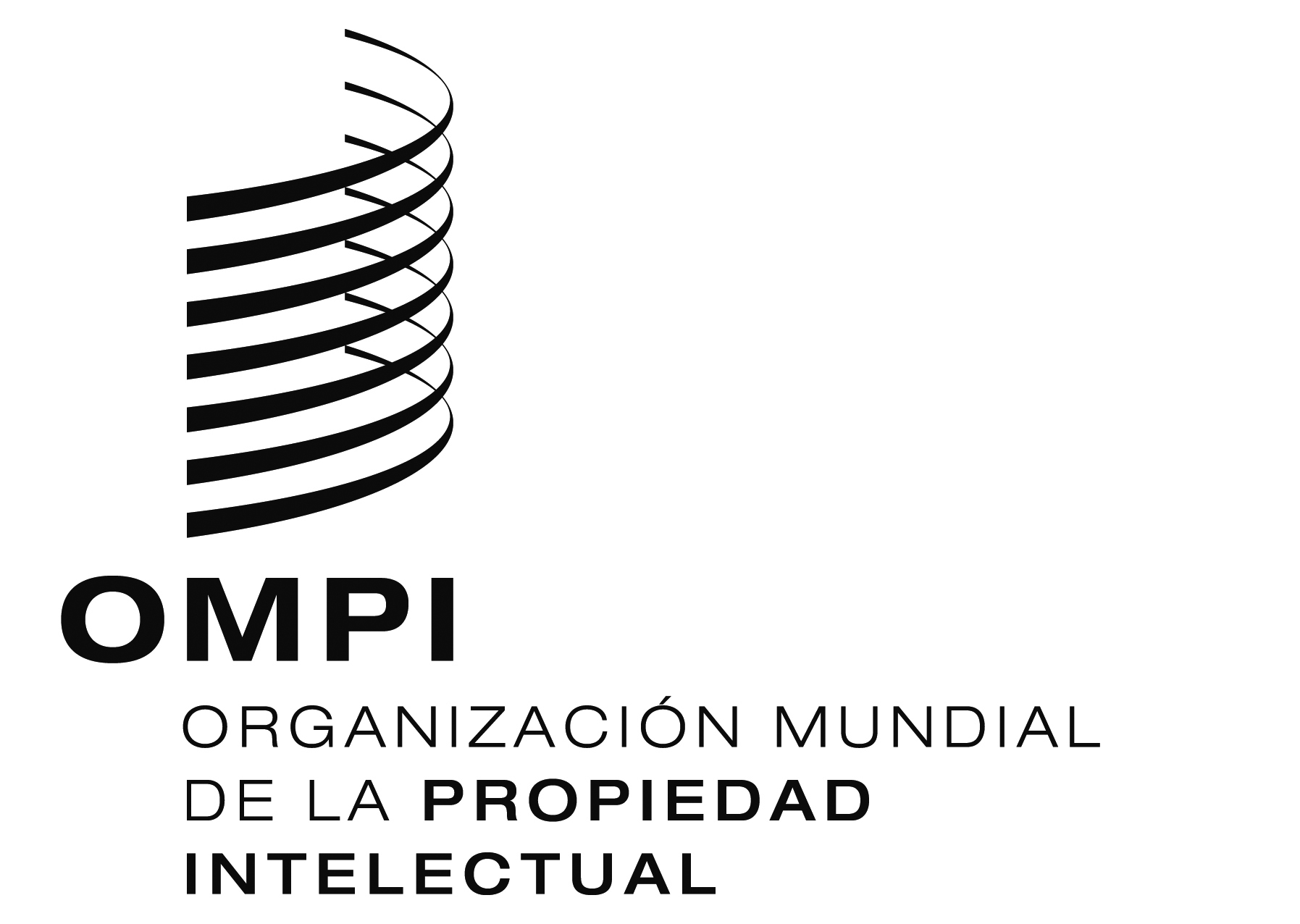 SWIPO/GRTKF/IC/26/1 PROV. 4WIPO/GRTKF/IC/26/1 PROV. 4WIPO/GRTKF/IC/26/1 PROV. 4ORIGINAL:  INGLÉSORIGINAL:  INGLÉSORIGINAL:  INGLÉSFECHA:  31 DE ENERO DE 2014FECHA:  31 DE ENERO DE 2014FECHA:  31 DE ENERO DE 2014